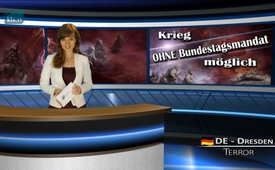 War possible without mandate by German Parliament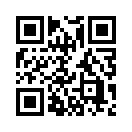 Artillery vehicles and tanks are rolling through the barren landscape near the Polish town of Żagań in June this year. Explosions and gunshots resound over the lowlands, clouds of dust block the view. While soldiers of the NATO spearhead take cover near the tanks, F-16 fighter jets thunder over their heads.
This military mobilization on the Eastern borders of Europe is proceeding at full speed.
But against whom?Artillery vehicles and tanks are rolling through the barren landscape near the Polish town of Żagań in June this year. Explosions and gunshots resound over the lowlands, clouds of dust block the view. While soldiers of the NATO spearhead take cover near the tanks, F-16 fighter jets thunder over their heads. The noise of the helicopters pound in their ears. This military mobilization on the Eastern borders of Europe is proceeding at full speed. Thus the new NATO spearhead trained in Poland in June for the speed mission. But against whom? We reported on it in the German broadcast on June 8 of this year with the headline "Rapid Reaction Force against Russia ready for action within short time": As NATO Secretary General Jens Stoltenberg explained on June 24, the NATO Response Force (the rapid reaction force of NATO for worldwide combat missions) is to be stocked up from 13,000 up to 40,000 soldiers. The US government is openly thinking about shifting of heavy armaments, tanks and artillery for up to 5,000 US soldiers into the Baltic States. Thus a war against the "aggressor Russia" is technically becoming ever more real. But there is still the legal obstacle that the Bundestag  has to agree to a foreign military assignment. Yet such decision processes need time and are often uncertain. In order to avoid this obstacle, Volker Rühe of the German political party, Christian Democratic Union and Walter Kolbow of the Social Democratic Party created a new definition of the term "military assignment". The Bundestag shall only be allowed to decide on “armed combat missions”. For instance: If you label a military mission in Ukraine a "training mission", no mandate of the Bundestag would be necessary in the future. General Breedlove, the commander of NATO, wants to command entities like the "spearhead" in "training missions" single-handedly.
To put it plainly: The power of decision of the Bundestag over missions of German troops is softened and the role of leadership in the matter of war and peace is transferred to the US-led NATO.

Former Federal Defence Minister Volker Rühe stated openly: "The Federal Armed Forces is not only Germany’s Army." Obviously this proceeding seems necessary for the war strategists because a new war against Russia won’t be possible to legitimize in a democratic manner despite the endless propaganda efforts. For less than 40% of Europeans consider Russia to be an agressor according to a representative survey.
We don’t want any war! That is the title of the following song sung by a father, which we air directly after this broadcast.
Stay tuned!from ag.Sources:COMPACT-Magazin 8/2015 Artikel: „Panzersprung nach Sagan“ von Marc Dassen
https://www.compact-online.de/panzersprung-nach-sagan-dem-deutschen-parlament-die-vorbehaltsrechte-entziehen/This may interest you as well:---Kla.TV – The other news ... free – independent – uncensored ...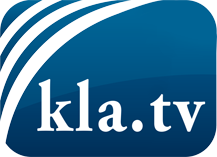 what the media should not keep silent about ...Little heard – by the people, for the people! ...regular News at www.kla.tv/enStay tuned – it’s worth it!Free subscription to our e-mail newsletter here: www.kla.tv/abo-enSecurity advice:Unfortunately countervoices are being censored and suppressed more and more. As long as we don't report according to the ideology and interests of the corporate media, we are constantly at risk, that pretexts will be found to shut down or harm Kla.TV.So join an internet-independent network today! Click here: www.kla.tv/vernetzung&lang=enLicence:    Creative Commons License with Attribution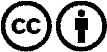 Spreading and reproducing is endorsed if Kla.TV if reference is made to source. No content may be presented out of context.
The use by state-funded institutions is prohibited without written permission from Kla.TV. Infraction will be legally prosecuted.